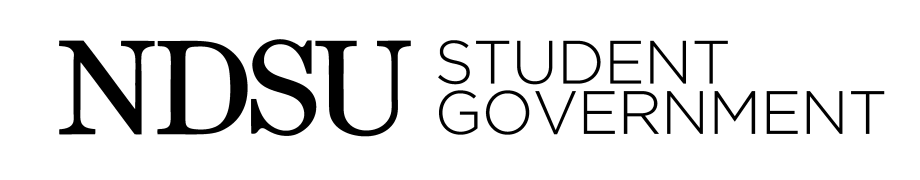 North Dakota State UniversityStudent GovernmentSunday, September 13, 20166:30 PM Great Plains BallroomMinutesCall to OrderCalled to order at 6:30 pmRoll CallSenators present 17 out of 20Approve AgendaEvans – Move to add under new business line item B “Appoint 1 senator to the appointments committee and 3 proxies.” Without objectionNo objectionSvebakken – Move to strike New Business Line item AVocal Roll Call PassesApprove MinutesDubasi – H7 congratulations Stangeland and DubasiA-01-16 Why are we. B – 02-16 ever expected Without objectionNo objectionGuest Speaker	STEPS Program – Linda Fricker and Mark Hansen Presentation on the STEPS Program. Statistics that show NDSU students on average are doing more than we think. Showing that positive attitude on campus can help lead others to have the high expectations. Spreading the word in multiple ways.Public CommentStaff Senate President – Eric invited me to come talk. I will come once a month. We are just getting the year started off. We are working with faculty senate to better collaborate between staff and faculty senate. We will be having a silent action as a vender show to raise money for student scholarships. Lost and Found items for streamlining the process. We have had discussion for the lost and found process like centralized systems. If you want to help with that, let me know! I am Gennifer by the way. Advisor’s Comments – Janna Stoskopf, Steve Winfrey, Dr. Tim AlvarezAlvarez – This is going to be a great week. I have a challenge for you for the UND game. We want to make sure the colleagues who join us from the North feel welcomed and everything ends well. President of Senate Announcements –  Josh FergelReceived a lot of positive feedback from everyone on how in depth the discussion was. Thank you for putting in the effort. Senior Senators – This week I will catch up and make the job description for the Senior Senators.Team names for the senator groups! Has to be school appropriate and cool. I want the names submitted to me on Thursday, and at exec we will vote on it and that group will get donuts. Dubasi – Will you be having a meeting with all the Senior Senators?Josh – Yes! Secretary of Senate Announcements –  Calla PriceTouch Someone WhoI won the target gift card from the survey. Finance Guidelines - come see me if you weren’t here last week!Bills with Amendments - Sending the final bills to me if amendments are made!If you need something to do in the office, the binders for future senators need the finance guidelines too!Executive ReportsFinance – Jay Homan and Mason WenzelFinancial Discretion Bill – this bill will be coming next week. Finance Guideline Review Committee – this was removed from the agenda because we want to wait until new senators. Fund Numbers:CR:  $20000SP:  $22119TORFF: $1750Reserve:  $265343.04ExA – Jacob DaileyCommission Wednesdays at 7:30NDSA September sign upGood Neighbor Campaign – door hangers CSO – Mikayla Young and Tyler FergelLarge Group Feedback – people enjoyed the changes and the direct informationCSO Commission Time:Thursday at 7:00 pm (open)ASA –  Mackayla HeadleeSending Google doc w/ deans meetings out TODAYUber - STILL IN THE WORKS!   NEW PROJECTSRentable cars for residence halls NDSU Class Ring OLD PROJECTS Bike repair stations - YAY Preston! ASA Commission Meetings - Wednesdays @ 7 pmDiscount cards, bring 5 ideas for new businesses to add to the 2016-17 card PR –  Nikki Borstad and Alana KielSG Apparel! Wednesday or Thursday there will be samples!Utilization You Are Here SignsBike Share Expansion – Thursday, High rises at 8 am, and the union at 10 am. TECHNOLOGY – Michael RussellCommission: Tuesdays 8:00-9:00Marc Wallman will be there this week. Come with QuestionsProspective Project for Senators – Bison Points. Points build up to a prize. IT Expo THIS WEEKFair: Wed, 1-4PRESIDENT – Eric McDanielPeer mentoring/Web based assessment task forcesStudent Football ticketsPresidents’ United to Solve HungerVice Chair Report – Nick EvansAppointments Committee and proxiesProject IdeasCourt Report –  Mathew WarsockiCourt Interviews CompletedWriting Election CodeFunding Requests for Student Organizations Unfinished Business SB-04-16 A Bill to Change the North Dakota State University Student Government CodeSecond ReadDubasi – move to approve SB-04-16 Stangeland– SecondDubasi – Does this mean that anyone who is not in Student Government cannot be in commissions? Fergel, J. – With the new changes, both students within and those outside of Student GovernmentHogie – move to approve SB-04-16 without objectionNo objectionsNomination for Ms NDSUNominated: Pfarrer, Dubasi, Hogie, Ellwein, Young, Borstad, Kiel Congratulations Commissioner YoungNew Business	Appoint 5 Senators to the Finance Guideline Review CommitteeAppoint 1 Senator to Appointments Committee and 3 proxiesEvans – Move to suspend the rules to consider this line item second read without objectionNo objection Stangeland – I respectfully decline my positionDubasi –Nominate myself for ProxyStangeland –Nominate Senator Schiffler Schiffler – Accept Hogie –Nominate Senator SvebakkenSvebakken –Decline Gilderhus –Nominate Senator Ricker for ProxyRicker – Accept DeJong–Nominate myself for proxyCongratulations Senator Schiffler.Congratulations Senators Svebakken, Dubasi, and DeJong for proxies Reports Off The FloorStangeland – I had a crazy idea that what if we had 3 credits included for DCE credits instead of paying for credits. That is why we asked about the credits on the Tuesday Two. Lee – We are a school that is green and yellow. Why are we not a green school? I would like to focus on making NDSU a green school. Faundez – We are in a really important time. We need to remember that NDSU doesn’t make the list of colleges. Presented information on why we are not on the list and how we compare to other close universities. Gilderhus – The TVs and other needed installation materials are in the office. Student Concerns Pfarrer – The vending machines downtown are not refilled, some do not to take cards, and some don’t take cash. Some are just sitting either. Ellwein – I heard some crazy concerns about how long it took to get into the game. Dubasi – I have some bicycles with many broken parts. These are bicycles that are on campus, we should be trying to allow maintenance. When we start the meetings, I think it would be really good to have the pledge in our binders. Announcement Pfarrer – We are hoping that we do not use the Sioux chant. We need to steer away from those chants. Spread the word to kill that tradition. Fergel, J. – We had a tie for MS NDSU, please vote between Commissioner Young and Senator Pfarrer. Faundez – October 3rd there will be a talent show and a fashion show. Calla – Alpha Phi Omega is recruiting this week. If you want to join an awesome service fraternity, don’t hesitate to contact me! Evans – Great job last week everyone! Senate Challenge of the Week is to sign up for NDSA! Or reach out to any of the executives about their project ideas. Faundez – Student Government Member of the Week goes to Senator Lee. Adjourn	Dubasi – Move to adjourn without objectionNo objectionMeeting adjourned at  8:19 PM